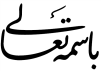 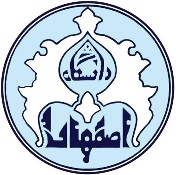 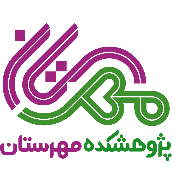 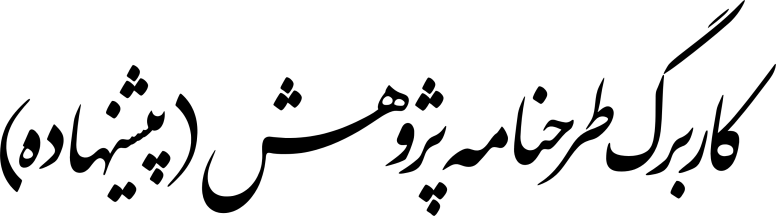 عنوان طرحسازمان مجریحوزه مسئولسازمان / حوزه همکارمدیر طرح / تدوین کننده طرح(در مواردی که تدوین کننده و مجری طرح یک فرد است از عبارت مدیر طرح استفاده شود)مشخصات علمی طرح دهنده / تدوین کننده طرحسوابق تحقیقاتی و اجرایی طرح دهنده / تدوین کننده طرحناظر طرحنوع طرحبنیادی      کاربردی      توسعهای زمان شروع و مدت اجرای طرحهزینه پیشنهادی اجرای طرحنشانی سازمان مرکزی اجرای طرحطرح موضوع و بیان مسئلهسوالات طرح (اصلی و فرعی)اهمیت و ضرورت اجرای طرحپیشینه (سابقه اجراي طرح هاي مشابه در ايران يا خارج)تشریح وجوه تمایز طرح با طرحهای مشابهاهداف طرح (اصلی – فرعی)شیوه عملیاتی اجرای طرحمخاطبانملزومات اجرای طرح (آییننامهها و قراردادهای مورد نیاز، نیروی انسانی لازم برای اجرا، نحوه اطلاعرسانی و جذب، محل اجرا و....)محدوده اجرای طرح (قلمرو موضوعی، مکانی و زمانی)محدودیتهای طرحتعریف واژهها و اصلاحاتبروندادها و دستاوردهای طرحمعرفی بهرهگیرندگان از نتایج و دستاوردهای طرحشبکه فعالیتها و پیشبینی هزینههاجدول فعالیتهازمانبندی کلی مراحل اجراردیفعنوان فعالیتزمان شروعزمان پایاننفر ساعتمورد نیازپیش نیازهزینه پیشبینی شده (ریال)12345جمع کلجمع کلمرحلهزمان اجرافعالیتماه / هفته اولماه / هفته دومماه / هفته سومماه / هفته چهارماول1.اول2.اول3.دوم1.دوم2.دوم3.سوم1.سوم2.سوم3.مجری طرحامضاءتاریخمعاون پژوهشی پژوهشکده مهرستانامضاءتاریخمدیر اندیشکده مرتبطامضاءتاریخرییس پژوهشکده مهرستانامضاءتاریخ